SISKHemavanUKL/ÖKL 20201002,Domare: Kerstin FrändegårdFörhållanden: Lagom vind, molnigt men uppehållsväder.PT Langlandsmoens Black Pearl SE50788/2020, äg & för Jenny Ökvist, KalixStartar i mycket bra fart och stil, avsöker marken i god kontakt.Önskas mer djup i medvindsslagen då hon ofta kommer tillbaka bakom oss. I andra släpp söker hon mycket bra, stora fina slag. I senare släpp jobbar hon på, fastnar ibland lite på markvittring .	65 min Oukl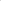 ESH Storøya's Zico SE50787/2020, äg & för Axel Grahn, ÖstersundBörjar med att bara leka och vill inte ut i sök så vi bryter. Ny parter, då går han i mycket bra fart och stil, avsöker marken i stora slag i god kontakt. Han har ytterligare ett släpp där han vill hänga på partnern men styrs bort av föraren, dock kommer han inte ut i sök. I senare släpp söker han riktigt bra och får då mycket mark med sig. 55 min 0 uklIRSH Tärnajällens Kapaw av Björkfors SE47546/2019, äg & för Agnieszka Rombe, Storuman
 Startar i mycket bra fart och stil, lite mycket lek i början men släpper sig snart ut i ett mycket bra medvindssök, god kontakt. I andra släpp börjar han bra, blir lite störd av partnern vilket gör att han också blir lite leksugen. Fortsätter jobba på i senare släpp, han är lite ojämn söksmässigt, varvar mycket bra sök med lite kompisspring i några, Har en markering som han löser. 65 min 0 uklGST ZETTERTJÄRNSJOZZAN SE58354/2018, äg Morgan Brännström , Lycksele, för Ingvar JohanssonJozzan börjar lite försiktigt, kommer inte riktigt igång, gör något enda slag i bra till mycket bra fart och stil. Avslutar släppet med några bra slag. Inför andra släppet byter vi förare till matte som hon ville ha mycket koll på i första släpp. Gör en del bra slag men mer intensitet och format önskas. Fortsätter på samma sätt i nästa släpp så Jozzan avslutas idag. 35 min 0 uklEST PRIHAN CILLA SE21250/2018, äg & för Axel Grahn, ÖstersundCilla går i mycket bra fart och stil, lägger upp ett stort bra medvindssök med mycket bra reviering, blir ensidig i slutet av släppet. God kontakt. I senare släpp söker hon stort, söket blir öppet och ensidigt vilket gör att hon tappar en del av marken. 45 min 0 öklPT JOFJÄLLETS RIPPOINT T'ÆRTAN SE23900/2018, äg & för Anna Edvall, StorumanÄrtan startar i utmärkt fart och mycket bra stil, lägger upp ett stort välrevierande motvindssök, får mycket mark med sig, god kontakt. Fortsätter under alla sina släpp att söka mycket bra i olika vindriktningar , visar vid ett tillfälle lite kappspringning. 55 min 0 öklPH JOFJÄLLETS RIPPOINT TEO SE23902/2018, äg & för Sverker Örmin, HemavanStartar i mycket bra fart och stil, avsöker marken i god kontakt. Blir något ostrukturerat i början i oöversiktlig terräng, avslutar med mycket fina slag. I andra släpp blir söksupplägget lite ojämnt, mycket bra marktäckning blandas med slag bakåt. Han söker mycket bra i tredje släpp, har där någon kompis sväng, fortsätter mycket bra i fjärde. 55 min 0 öklIRST TÄRNAFJÄLLENS LIXA AV STENBERGET SE19550/2017, äg & för Lena Larsson, HemavanLixa går i mycket bra fart och stil, avsöker marken i god kontakt, söket blir något ostrukturerat i början i oöversiktlig terräng, avslutar släppet med mycket bra slag. Fonsätter jobba på mycket bra i tredje släpp, har lite kompisspring, jobbar på fint i senare släpp. 65 min 0 öklTack till SISK för förtroendet att döma detta blandparti. Vi har haft en mycket trevlig dag men tyvärr lyste riporna med sin frånvaro Åsgård 6/10 2020Kerstin Frändegård